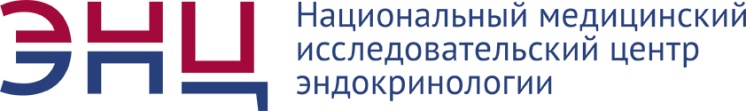 ФЕДЕРАЛЬНОЕ ГОСУДАРСТВЕННОЕ БЮДЖЕТНОЕ УЧРЕЖДЕНИЕ«НАЦИОНАЛЬНЫЙ МЕДИЦИНСКИЙ ИССЛЕДОВАТЕЛЬСКИЙ ЦЕНТР ЭНДОКРИНОЛОГИИ» МИНИСТЕРСТВА ЗДРАВООХРАНЕНИЯ РОССИЙСКОЙ ФЕДЕРАЦИИ Список рекомендованных к зачислению в аспирантуруРекомендованным к зачислению необходимо подойти в отдел образования 29.08.2019 с 11.00 до 13.00 для написания заявления о зачислении и оформления договоров.№ФИОРекомендован к зачислению в аспирантуру на основеСуммарный балл за индив.достиженияБалл за собеседование (специальность)Балл за собеседование (иностранный язык)Итоговый балл1Лобанова Кристина Геннадьевна-85--2Бобков Даниил НиколаевичДоговор745163Пронина Ирина Юрьевна-33--4Трошина Виктория Вадимовна-124--5Романенкова Елизавета МихайловнаБюджет1354226Чигиринова Галина Николаевна-344117Иванникова Татьяна Евгеньевна-845178Бостанова Фатима АслановнаДоговор655169Калмыкова Зиля АсхатовнаБюджет18552810Глибка Анастасия АндреевнаБюджет11552111Дружинина Александра Сергеевна-65--12Покровская Елена Владиславовна-115--